ГБУ РО «МЕДИЦИНСКИЙ ИНФОРМАЦИОННО-АНАЛИТИЧЕСКИЙ ЦЕНТР»ВАШ МОБИЛЬНЫЙ ТЕЛЕФОН и ВАШЕ ЗДОРОВЬЕ! (памятка для детей, подростков и родителей)Сотовый телефон прочно вошел в нашу жизнь. Мобильная связь в настоящее время является неотъемлемой стороной жизни населения. Ежегодно число пользователей сотовой связи во всём мире увеличивается. Мобильными телефонами пользуются более 90% детей и подростков. Мобильные телефоны распространяют электромагнитное излучение.  Каждый человек  подвергнут влиянию электромагнитного поля (ЭМП) в диапазоне 0-300 ГГц. При звонке с мобильного телефона часть радиоволн поглощается нашим телом.   Однако электромагнитное излучение радиочастотного диапазона от мобильного телефона находится за пределами органов чувств, которые могут защитить человека в случае опасности. Излучение мобильного телефона даже в неактивном состоянии негативно воздействует на нервную систему, может вызвать сбои в работе нервных центров, нарушая нормальное чередование фаз сна, в связи с чем мобильный телефон не дает выспаться.  И, не случайно отечественные и зарубежные исследования 21 века позволяют отнести мобильную связь  к факторам риска для здоровья населения.            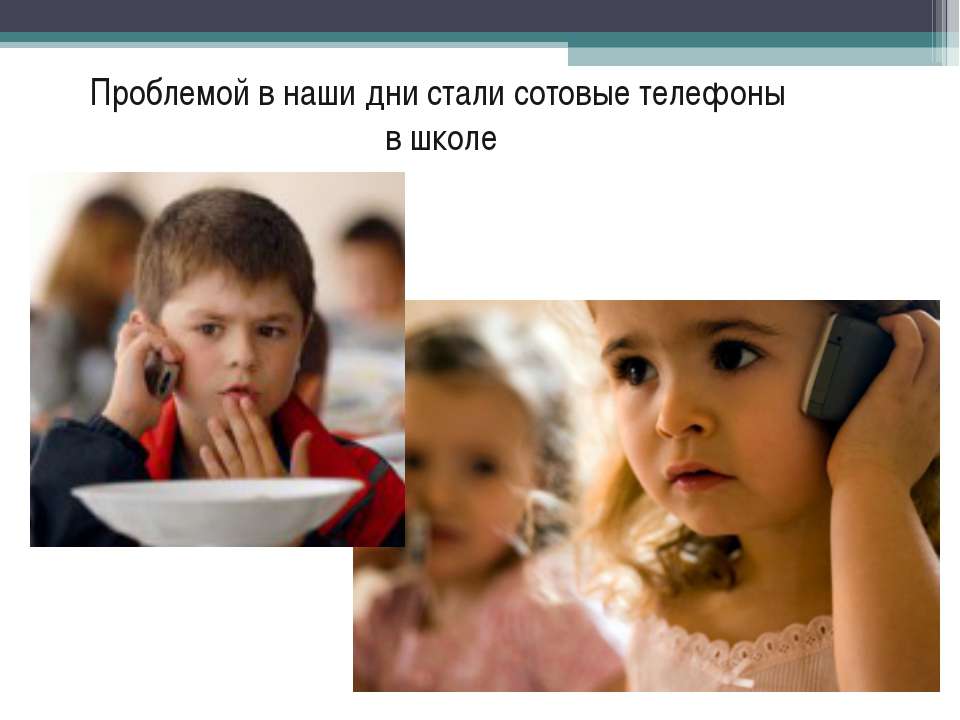 По данным НИИ гигиены и охраны здоровьядетей и подростков НЦЗД РАМН:При работе сотового телефона головной мозг и периферические рецепторные зоны вестибулярного, слухового анализатора и сетчатка глаза подвергаются воздействию ЭМП с различным распределением и величиной поглощающей дозы в зависимости от периодичности и общей длительности воздействия. Группу риска по отношению к СВЧ-излучению составляют, в первую очередь, дети, для которых характерно интенсивное деление клеток.Ткани головного мозга могут поглощать до 70% воздействующей энергии.С гигиенических позиций ношение телефона на груди, в карманах второго слоя одежды  является фактором риска.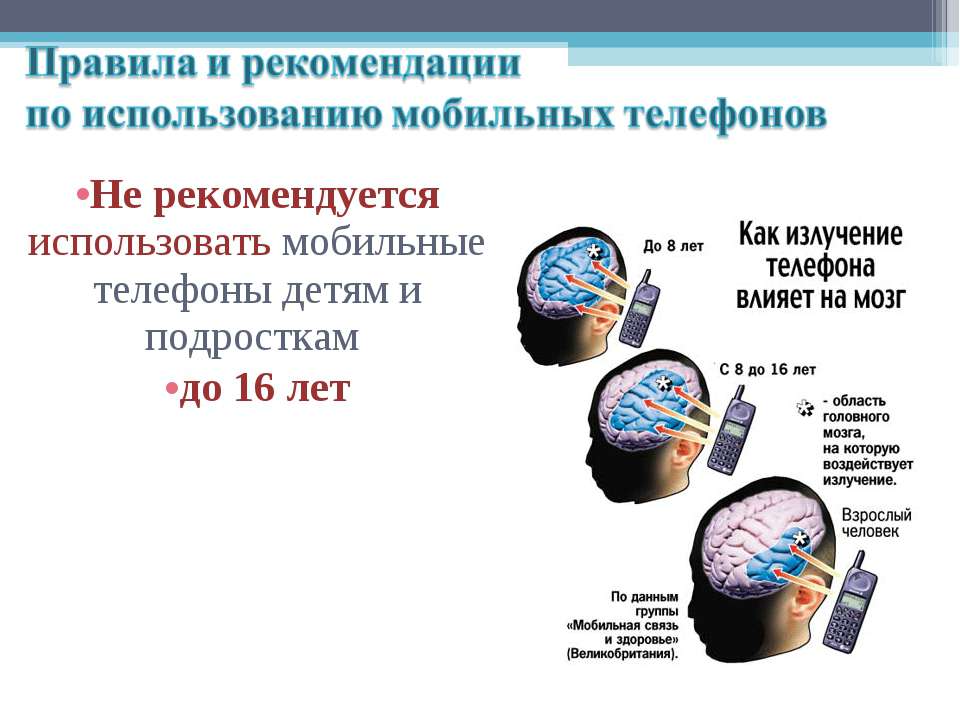 У подростков 11-18 лет  отмечена связь продолжительности использования мобильных телефонов с частотой головных болей, а у детей 6-10 лет – с количеством заболеваний в год.Последствия вредного воздействия   мобильного телефона на организм:- головные боли; хроническая усталость; стресс; опухоли мозга; рассеянность; боли в груди; плохая память и др.                                      Это  интересно!Во Франции в 2009 году принят закон, запрещающий пользоваться мобильными телефонами в детских садах,  начальных школах и колледжах.В Великобритании  в 2001 году запрещено использование мобильных телефонов в школах; при их продаже в коробку вкладывают информационные брошюры о возможных последствиях общения по мобильным телефонам.В России санитарными правилами и нормами (СанПиН 2.4.1.8/2.2.4.1190-03,п.6.9) рекомендовано ограничение возможности использование мобильных телефонов лицами, не достигшими 18 лет.В России, в Украине, в Казахстане, в Республике Беларусь установлена административная ответственность за нарушение правил пользования телефоном водителем транспортного средства во время движения, если телефон не оборудован техническим усройством, позволяющим вести переговоры без использования рук.В Бангладеш родители несут уголовную ответственность за то, что дают пользоваться мобильными телефонами своим детям.     Правила пользования мобильным телефономДождитесь соединения, прежде чем подносить телефон к голове.Говорите коротко. Старайтесь разговаривать не более 3-4 минут.Не говорите на ходу.    При разговоре снимайте очки с металлической оправой.Пользуйтесь наушниками.Максимально, увеличивайте период между двумя разговорами (рекомендуется не менее 15 минут).   Заменяйте телефонные разговоры на общение с помощью SMS. Держите телефон подальше от головы и других жизненно важных    органов.Не носите мобильные телефоны на шнурке на шее, поясе и во внутренних карманах 1 и 2 слоя одежды. Носите телефон в сумке, в кармане верхней одежды или в руке.Следите, чтобы расстояние от включенного мобильного телефона до окружающих людей, особенно детей, было не менее 50-70 см.При наличии стационарного телефона  в домашних условиях не следует пользоваться мобильным телефоном.Исключите возможность пользования мобильным  телефоном детьми.Помните! Дети младше 18 лет, пользующиеся мобильными телефонами, рискуют получить проблемы с памятью, снижение внимания, нарушения сна, а также периодические головные боли.